32.-En Fusagasugá, siendo las siendo las 3:00 p.m.  del día 18 de diciembre de 2020, se realiza el presente informe de cotizaciones recepcionadas en el correo electrónico recepcioncotizaciones@ucundinamarca.edu.co, de acuerdo a lo establecido en el cronograma de la solicitud de cotización, así:Nota aclaratoria: Se indica que de acuerdo a lo establecidas en el ABSr097 (Adquisición de Bienes, servicios u obras Contratación Directa) y al cronograma de solictud de cotización, las cotizaciones extemporáneas no podrán ser consideradasElaboró: Abg.Camila Bernal.Oficina de Compras32.1.4-46.13No. Proceso F-CD-236OBJETOREALIZAR ANÁLISIS DE SEGURIDAD INFORMÁTICA MEDIANTE LA APLICACIÓN DE UN GAP ANÁLISIS, TENIENDO EN CUENTA LA NORMA ISO 27001 DEL 2013 CON EL FIN DE FORTALECER EL PROCESO DE IMPLEMENTACIÓN DE ESTA NORMA EN LA UNIVERSIDAD DE CUNDINAMARCACOTIZANTE (RAZÓN SOCIAL O NOMBRE COMPLETO)FECHA Y HORA RECEPCIÓN DE CORREONo. DE CORREOS RECIBIDOS2SECURE INSPIRING SECURITY16 de diciembre de 2020 11:30 a.m.1Evidencia: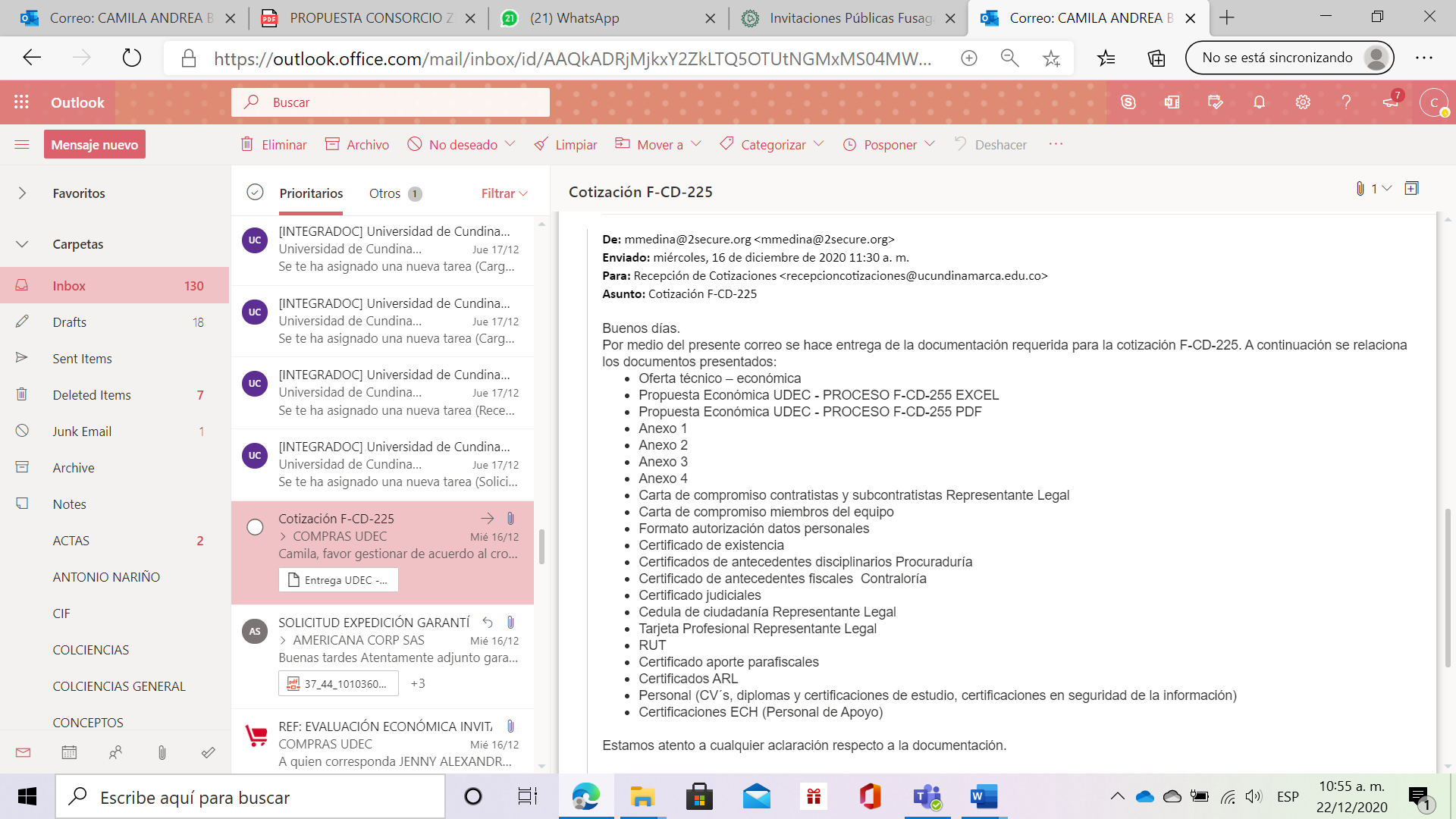 Evidencia:Evidencia:COTIZANTE (RAZÓN SOCIAL O NOMBRE COMPLETO)FECHA Y HORA RECEPCIÓN DE CORREONo. DE CORREOS RECIBIDOSEVOLUTION TECHNOLOGIES GROUP16 de diciembre de 2020 1.31 p.m, 1.32 p.m, 1.33 p.m y 1.34 p.m4Evidencia: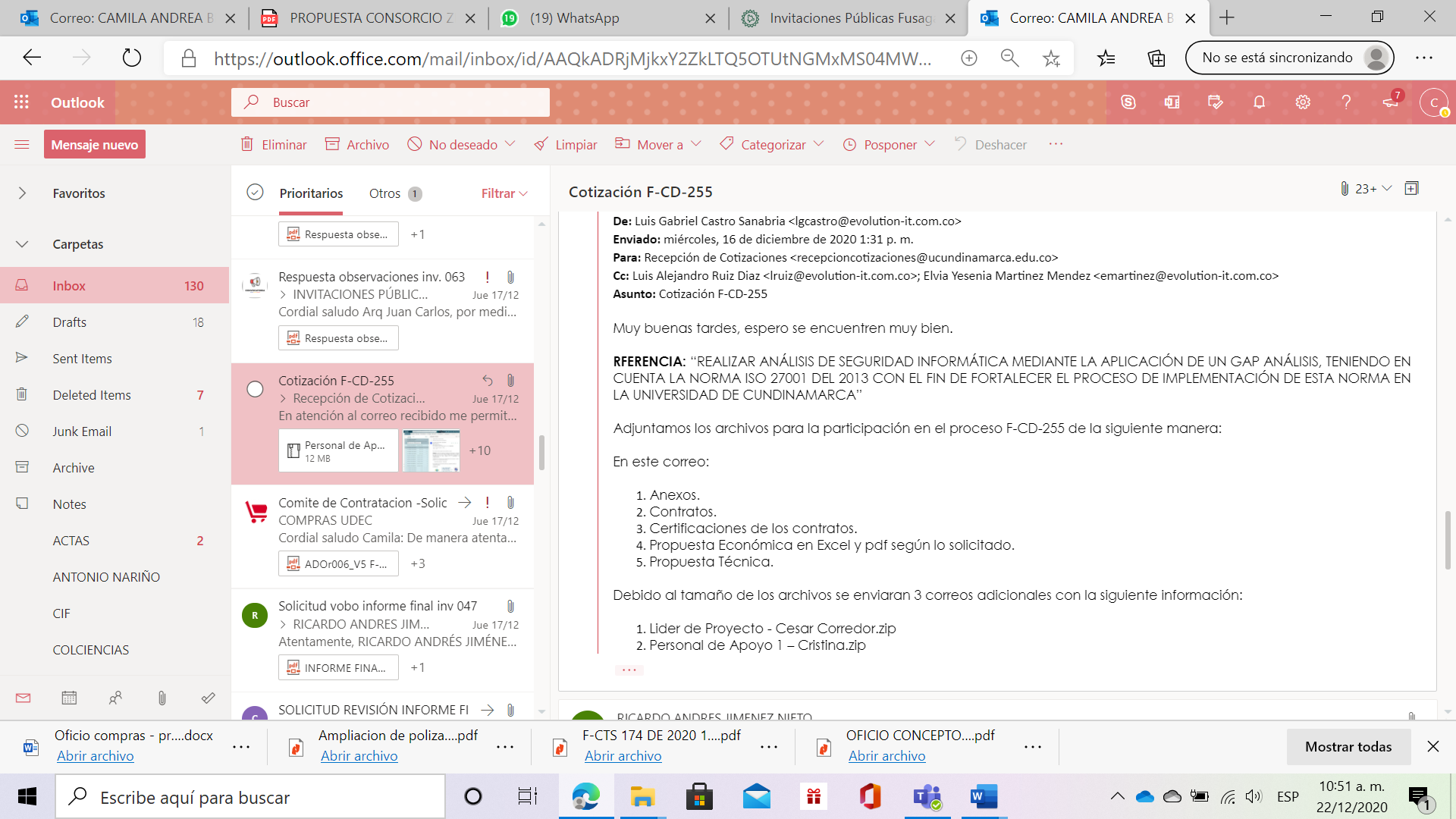 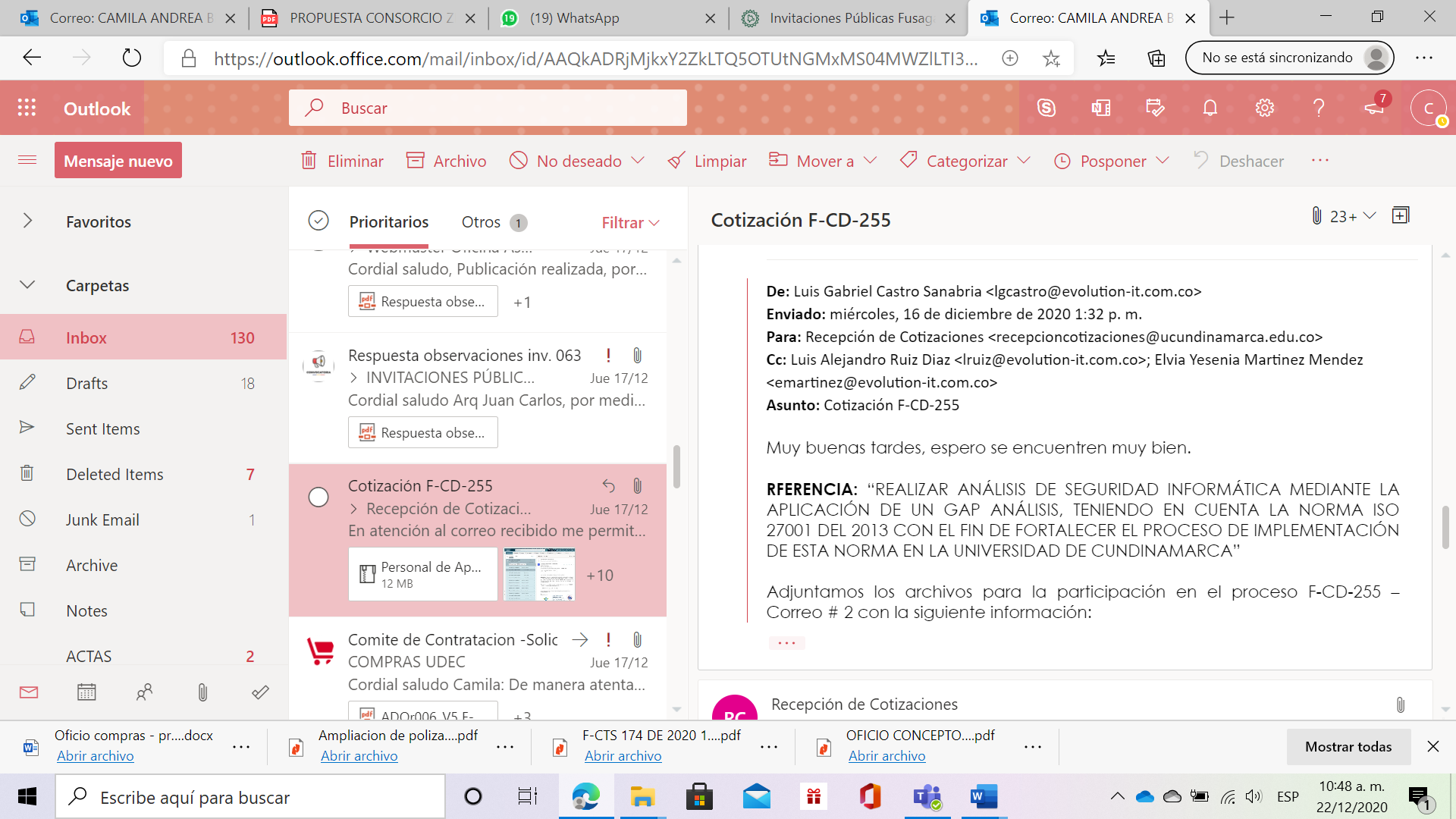 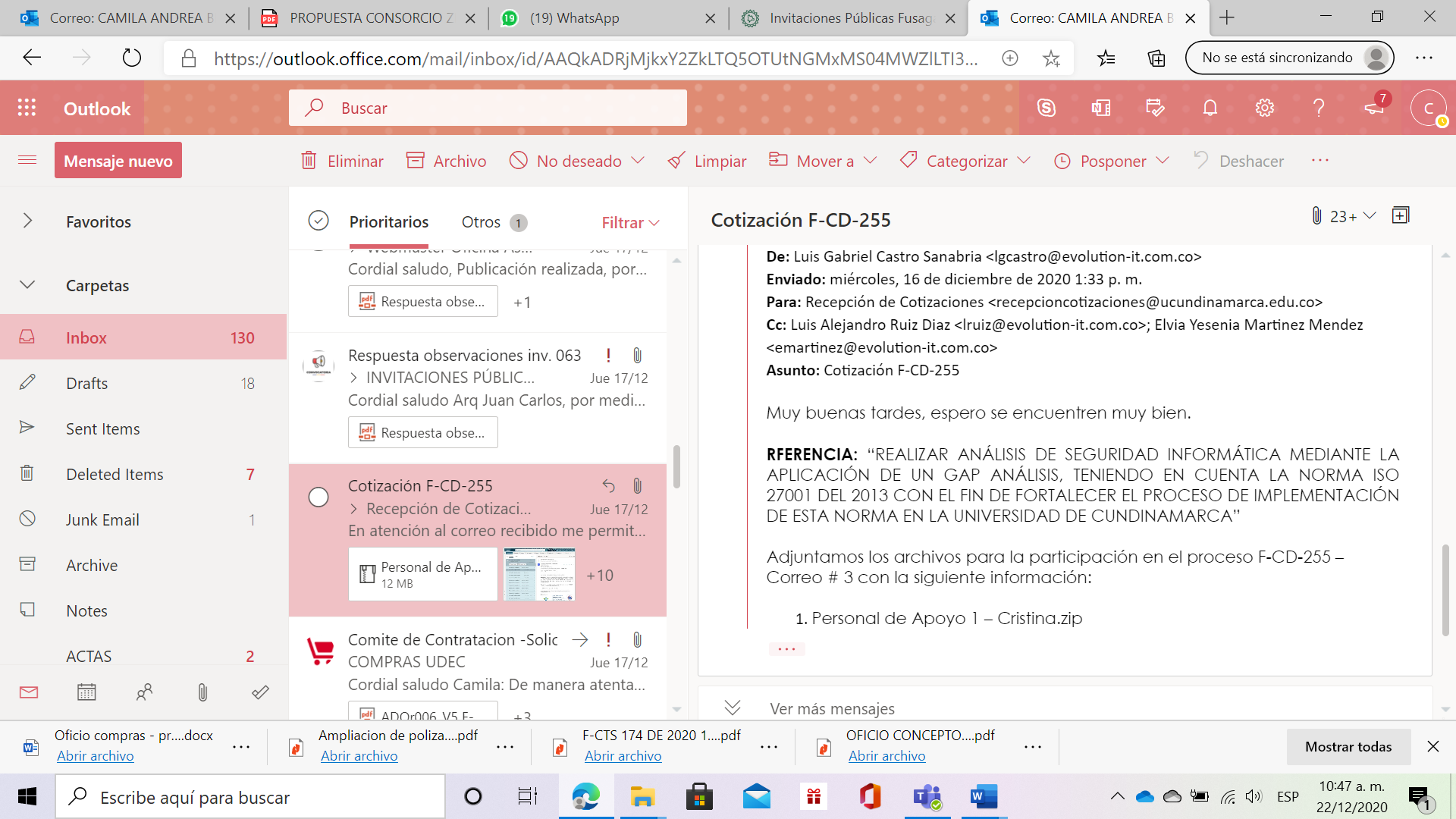 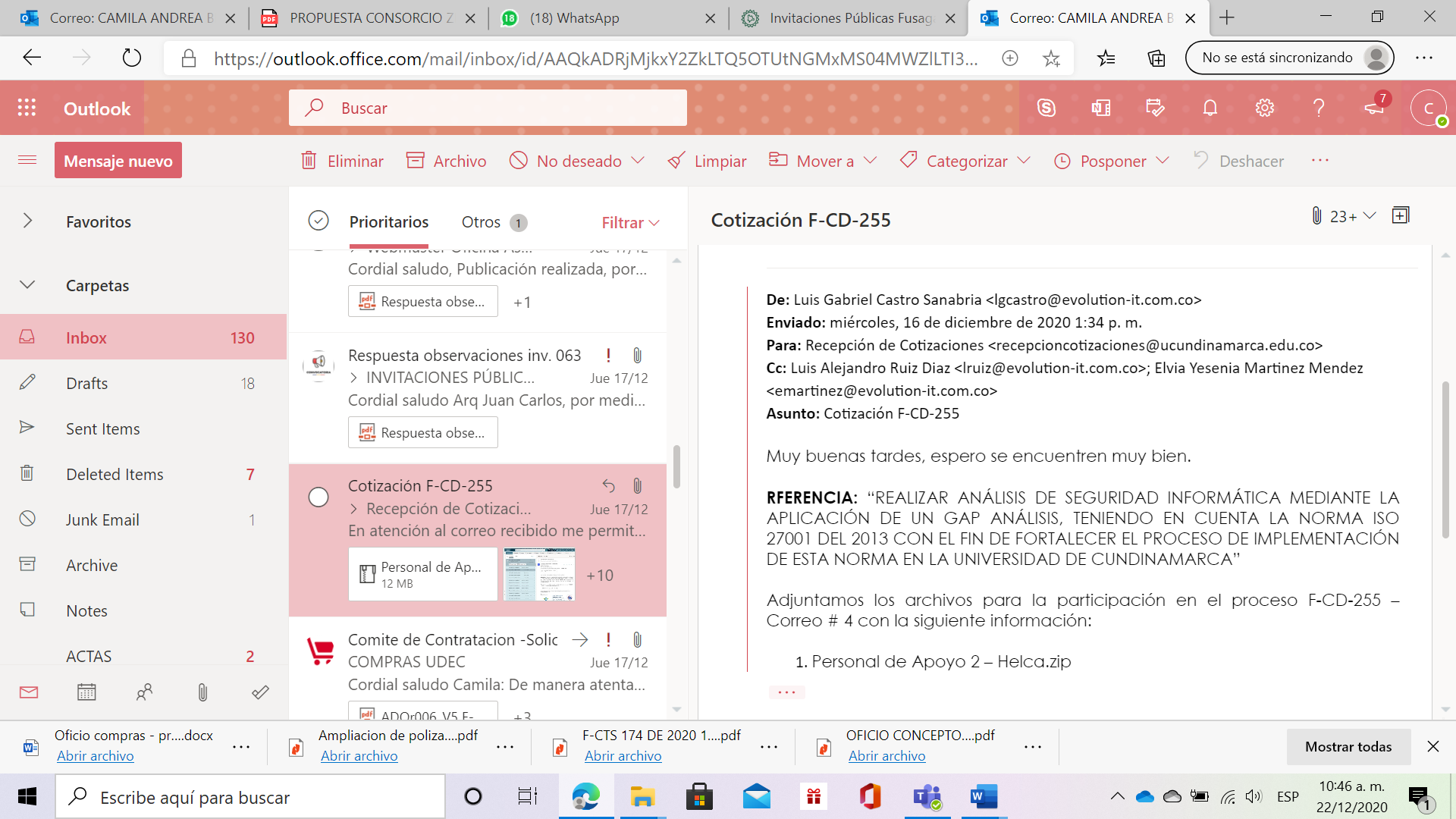 Evidencia:Evidencia: